Домашнее задание для учащихся 4-6 классов ДПОП «Хоровое пение»1. Звуковедение и дикция.Ссылка «Сценическая речь. Урок 4. Дикция» https://www.youtube.com/watch?v=BmtYgbT_E1w2. Артикуляционная гимнастика.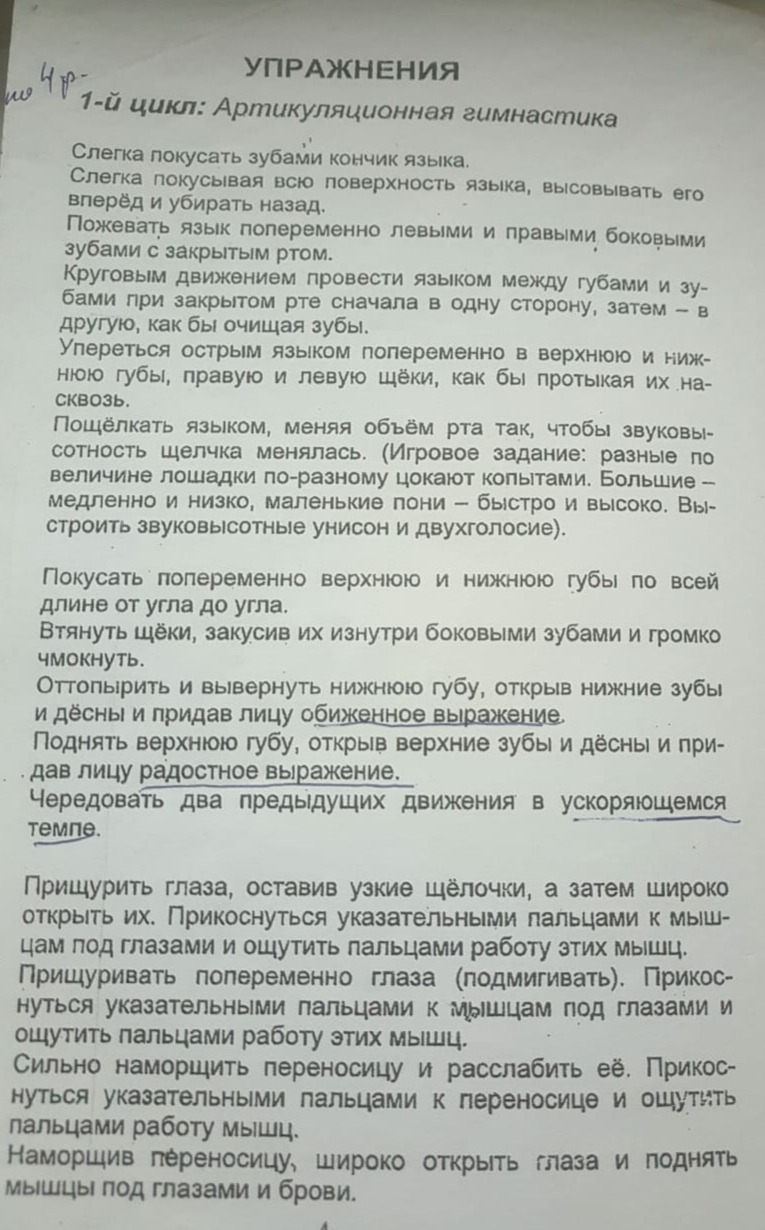 3. Скороговорки:- стихотворения С.Маршака «Дом, который построил Джек» (учить отрывками, один отрывок  говорить на одном дыхании).Дом, который построил ДжекВот дом,
Который построил Джек.А это пшеница,
Которая в тёмном чулане хранится
В доме,
Который построил Джек.А это весёлая птица-синица,
Которая часто ворует пшеницу,
Которая в тёмном чулане хранится
В доме,
Который построил Джек.Вот кот,
Который пугает и ловит синицу,
Которая часто ворует пшеницу,
Которая в тёмном чулане хранится
В доме,
Который построил Джек.Вот пёс без хвоста,
Который за шиворот треплет кота,
Который пугает и ловит синицу,
Которая часто ворует пшеницу,
Которая в тёмном чулане хранится
В доме,
Который построил Джек.А это корова безрогая,
Лягнувшая старого пса без хвоста,
Который за шиворот треплет кота,
Который пугает и ловит синицу,
Которая часто ворует пшеницу,
Которая в тёмном чулане хранится
В доме,
Который построил Джек.А это старушка, седая и строгая,
Которая доит корову безрогую,
Лягнувшую старого пса без хвоста,
Который за шиворот треплет кота,
Который пугает и ловит синицу,
Которая часто ворует пшеницу,
Которая в тёмном чулане хранится
В доме,
Который построил Джек.А это ленивый и толстый пастух,
Который бранится с коровницей строгою,
Которая доит корову безрогую,
Лягнувшую старого пса без хвоста,
Который за шиворот треплет кота,
Который пугает и ловит синицу,
Которая часто ворует пшеницу,
Которая в тёмном чулане хранится
В доме,
Который построил Джек.Вот два петуха,
Которые будят того пастуха,
Который бранится с коровницей строгою,
Которая доит корову безрогую,
Лягнувшую старого пса без хвоста,
Который за шиворот треплет кота,
Который пугает и ловит синицу,
Которая часто ворует пшеницу,
Которая в тёмном чулане хранится
В доме,
Который построил Джек.4. Работа над репертуаром:Муз. В.Чернышева, сл. Р. Рождественского «Этот большой мир» из к/ф «Москва-Кассиопея»